Can I describe a picture?Can I describe a picture?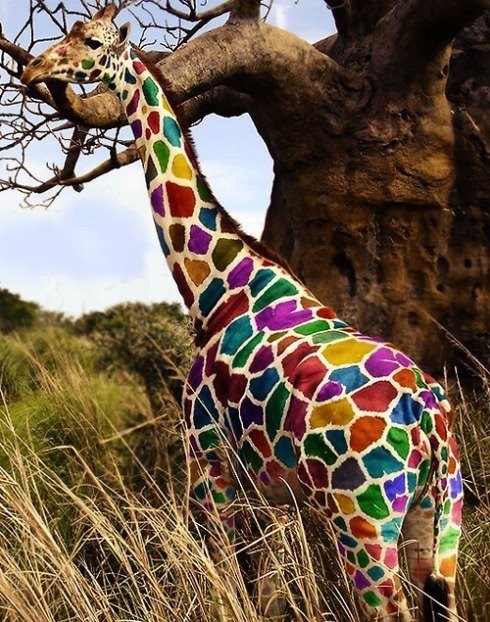 giraffetreegrassbrownyellowblueshapesskybranchesearsrainbow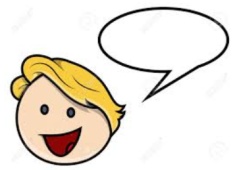 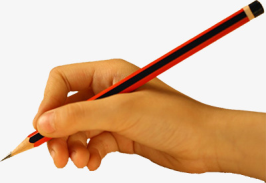 ABC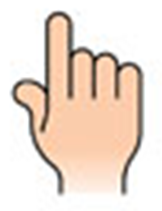 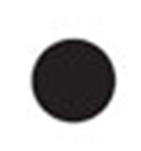 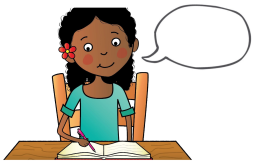 say the sentencebaby birdcapital lettersfinger spacesfull stopsread your writing